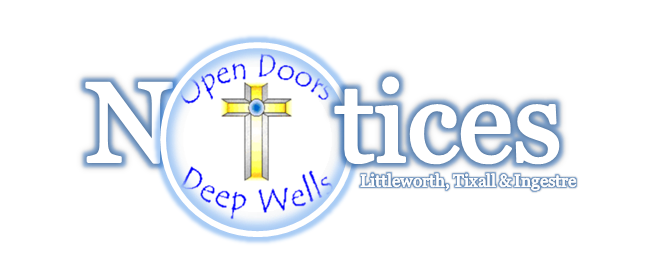 Rector: Rev. Adrian Stone (253493) Curate: Rev. Ann Kelly (224634)Churchwardens: (forma223174) Liz Clarke (252297)Church Office: 253493 or office@stjohnsstafford.org.uk  The United Benefice ofSt John the Baptist Littleworth, St John the Baptist Tixall and St Mary the Virgin IngestreRector: Rev Adrian Stone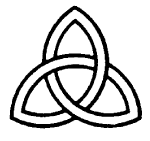 SUNDAY 26TH MAY 2013(Trinity Sunday)               We invite you to join us for refreshments after the servicesOPEN DOORSYour Deanery needs You! - Can you make tea and serve it with a smile? Would you like to go to the County Show, but think the admission is a bit high? If you can offer the Deanery 3 hours on either Wed 29th May or Thu 30th May to make and serve refreshments, we will give you free entry to the Show as a "thank you".  We are looking for help between 10 - 1 or 1 - 4 on both days. You will be asked to make refreshments and serve them with a smile, keep the marquee tidy and wash up the teaspoons. Once you have done your 3 hours you will be free to look around the show. Contact the Revd Elaine Evans 01785 252874 if you are able to help.PCC Meeting - The next meeting of the PCC will be on Monday 3rd June at 7.30pm.  This is an open meeting for all members of the congregation who wish to attend so there will be a single agenda item 'The Future of the Youth and Children's work at St John's'. Please make every effort to attend this important meeting.Christian Aid - The Christian Aid collection raised a total of £1079.  This consisted of £549.67 from the Coffee Morning and Sale, £479.33 from envelopes and an anonymous donation of £50.  Just over £200 in the envelopes was Gift Aided, so Christian Aid will get an extra £50.  (Last year's house to house raised about £700).  Thank you to everyone who has contributed to this great total.  Doreen Ashley, WFGGROWTH GROUPS -  Our newly formed growth groups will be meeting together for the first time in the next few weeks.  If you have said that you wish to be a member of a group the leader of your group will be in touch with you to let you know the date and time of the first meeting.  One group will meet on Tuesday and the other two groups will meet on Thursday.  If you would like to join one of the groups please let either: Adrian, Ian, Kay or Wendy Pitt know and you can join one of the groups.John Young - There are 2 further events run by the John Young Foundation. The first is Tuesday 18 June at Sandon Hall led by Dr Jane Gledhill - Our Journey with God. The second is on Wednesday 3 July at Colwich Abbey led by Revd Chris Thorpe.  Both cost £12.50 and include tea/coffee, but a packed lunch is required.  For all enquiries please contact the Foundation on 01785 258428.
CELEBRATINGESTRE - Ingestre Festival committee is holding another Festival in August this year to commemorate the completion of Ingestre Hall in 1613. It is the 400th anniversary of the Hall and the ‘Celebratingestre’ Festival will focus on the fascinating history of the Hall and the later Church of St Mary the Virgin (1676) which adjoins the Hall. To achieve this a wide range of events and exhibitions is being arranged, all of which will illustrate or relate to the history and heritage of Ingestre Hall and Church in some way. More information to come. Anne AndrewsACTIVE AGE!! (mainly for the over 50's) -  'Active Age' sessions of gentle exercise lasting 30mins will be led by Keri Lees on Tuesdays from noon to 12.30pm. Each session will last about 30 minutes and there will be a charge of £2.00 per person per session. Everyone is most welcome and if you would like to come along 'just to see what happens’ there will be no charge for a first-time visitor to the Group.  These sessions will not be held during School holidays (including half terms).  If you have any queries please see the notices in the foyer or ask Liz Clarke. Ingestre and Tixall News - Saturday June 8th 2-4pm Cream Tea & Local History Display in aid of Tixall Church.  Friday June 28th World Famous Harpist Catrin Finch at Ingestre Church.St John’s Weekend – 21-23 June – display your skills at the ‘St John’s has got talent’ on the Friday evening (entry forms available soon) and your presence is requested for the Saturday and Sunday event ‘at home’ – put these dates in your diary.DEEP WELLSOur Vision PrayerOPEN DOORS AND DEEP WELLSOpen the doors of your church, Lord,that we might welcome those you lead to us,and go out to those you lead us to.Deepen the wells of your church, Lord,that we might draw from the life of your Spirit and light of your Word.Teach us to pray, Lord, that your kingdom may comeand your will be done, now and always. AmenBible Readings for this week Romans 5:1-5; John 16:12–15Bible Readings for Next WeekGalatians 1:1-12 Luke 7:1-10WHAT’S ON THIS WEEKIf you know of any other activities during the week, please let Maryann know so that they can be included in the weekly sheet.CONTACTSRECTOR: Rev Adrian Stone (01785 253493) Associate Ministers: Kay and Malcolm Johnson (01782 372618) or mobile (07764 944660)Lay Readers: Keith Eaton (01785 245354) and Wendy Pitt (01785 246782)Youth and Children’s Worker: Cathy Short (07984 717802)Church Wardens for Ingestre: 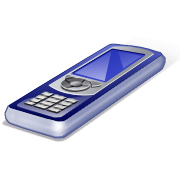 Tony Stubbs (01889 270329) + Trevor Field-Williams (01889 808157)Church Wardens for Tixall:Anne Andrews (01785 246101) + Robert Collier (01785 664025)Church Wardens for St John’s, Littleworth: Wendy Clark (01785 223174) + Les Woodcock (01785 242508)Pastoral Care Co-ordinator: Kate Greatholder  (01785 662428)St John’s Office: Beverley Unitt: 01785 253493 Email stjohnsstafford@hotmail.co.ukwww.stjohnsstafford.org  www.twitter.com/stjohnsstafford  or find us on facebookNotices: Maryann Blake  maryannblake@hotmail.co.uk or via website notices  by 9.30pm on Thursdays pleaseST JOHN THE BAPTIST CHURCH WESTHEAD AVENUE, LITTLEWORTH, STAFFORDSt John’s phone number is: 01785 253493    St John’s post code: ST16 3RPFor any incident which needs to be reported to the POLICE, please phone 101  (for EMERGENCIES ONLY - phone 999)TuesdayOpen doors 10.00am-12.00noonChurchTuesdayM+Ms 10.00am-12noonHallTuesdayActive Age12.00noon-12.30pmHallWednesdayOpen doors 10.00am-2.00pmChurchWednesdayPrayer Meeting10.30am-11.30amLady ChapelWednesdayEucharistic Service2.00pm-3.00pmChurch [John 16:12-15)WednesdayYCUK Y6-Y86.15pm-7.15pmHallWednesdayYCUK Y9-Y117.30pm-8.30pmHallWednesdayMusic Group7.00pm-9.30pmChurchThursdayTISOS1.00-3.00pmHallThursdayStyle Dance5.30pm-8.00pmHallFridayRichmond Fellowship10.00am-1.00pmHall